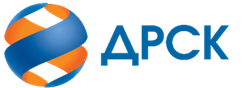 Акционерное Общество«Дальневосточная распределительная сетевая компания»ПРОТОКОЛ № 403/УКС-ВПзаседания Закупочной комиссии по аукциону в электронной форме на право заключения договора на «Замена аккумуляторных батарей», Лот №14105-КС ПИР СМР-2021-ДРСК. Мероприятия по строительству и реконструкции для технологического присоединения потребителей Благовещенского района (заявитель Булаткин В.А.) к сетям 10-0,4 кВСПОСОБ И ПРЕДМЕТ ЗАКУПКИ: аукцион в электронной форме на право заключения договора на «Замена аккумуляторных батарей», Лот №14105-КС ПИР СМР-2021-ДРСК. Мероприятия по строительству и реконструкции для технологического присоединения потребителей Благовещенского района (заявитель Булаткин В.А.) к сетям 10-0,4 кВКОЛИЧЕСТВО ПОДАННЫХ ЗАЯВОК НА УЧАСТИЕ В ЗАКУПКЕ: 8 (восемь) заявок.КОЛИЧЕСТВО ОТКЛОНЕННЫХ ЗАЯВОК: 5 (пять) заявок.ВОПРОСЫ, ВЫНОСИМЫЕ НА РАССМОТРЕНИЕ ЗАКУПОЧНОЙ КОМИССИИ: Об утверждении результатов процедуры аукциона Об итоговой ранжировке заявокО выборе победителя закупкиРЕШИЛИ:ВОПРОС № 1 «Об утверждении результатов процедуры аукциона»Принять цены заявок Участников по результатам аукциона:ВОПРОС №2. Об итоговой ранжировке заявок  Утвердить итоговую ранжировку заявок:ВОПРОС № 3 «О выборе победителя закупки»Признать Победителем закупки Участника, занявшего 1 (первое) место в ранжировке по степени предпочтительности для Заказчика: № 2, ООО «ВОСТОКЭНЕРГОСОЮЗ» ИНН/КПП 2801169250/280101001 ОГРН 1122801001300 с ценой заявки не более 6 000 000,00 руб. без учета НДС.  Срок выполнения работ: с момента подписания договора до 01.07.2021 г. Условия оплаты:  Авансовые платежи в счет стоимости каждого Этапа Работ в размере 30  (тридцати) процентов от стоимости соответствующего Этапа Работ (за исключением непредвиденных работ и затрат, затрат на временные здания и сооружения) без учета НДС, кроме того НДС по ставке, установленной статьей 164 НК РФ на дату выплаты авансового платежа, выплачиваются в течение 30 (тридцати) календарных дней с даты получения Заказчиком счета, выставленного Подрядчиком, но не ранее 30 (тридцати) календарных дней до даты его начала, определенной в соответствии с Календарным графиком выполнения Работ (Приложение № 2 к Договору), и с учетом пунктов 3.5.1, 3.5.5 Договора. Последующие платежи в размере 70 (семидесяти) процентов от стоимости выполненных Работ, указанной в Акте освидетельствования выполненных работ, без учета НДС, кроме того НДС по ставке, установленной статьей 164 НК РФ на дату платежа, выплачиваются в течение   15 (пятнадцати) рабочих дней, с даты подписания Сторонами документов, указанных в пункте 4.1 Договора, на основании счета, выставленного Подрядчиком, и с учетом пунктов 3.5.5, 3.5.6 Договора.Инициатору договора обеспечить подписание договора с Победителем не ранее чем через 10 (десять) календарных дней и не позднее 20 (двадцати) календарных дней после официального размещения итогового протокола по результатам закупки, с учетом результатов преддоговорных переговоров (в случае проведения таковых), в том числе получение положительного экспертного заключения/согласования в части ценообразующих документов в соответствии с действующим у Заказчика Регламентом согласования ценообразующей документации (при условии наличия данного требования в ЛНД(А) Заказчика).Победителю закупки в срок не позднее 3 (трех) рабочих дней с даты официального размещения итогового протокола по результатам закупки обеспечить направление по адресу, указанному в Документации о закупке, информацию о цепочке собственников, включая бенефициаров (в том числе конечных), по форме и с приложением подтверждающих документов согласно Документации о закупке.Секретарь Закупочной комиссии                                                                  И.Н. Ирдуганова 397-147 irduganova-in@drsk.ruг. Благовещенск«30»    04     2020 г. №32110084028№Дата и время регистрации заявокНаименование,  адрес, ИНН Участника и/или его идентификационный номерЦена заявки , руб. без НДС131.03.2021 04:59№ 1   7 690 490.59226.03.2021 03:58№ 2   7 650 000.00331.03.2021 08:49№ 3 7 690 490.59431.03.2021 10:51№ 4 7 305 966.06531.03.2021 11:49№ 5 7 690 490.59631.03.2021 12:30№ 6 7 690 490.59701.04.2021 06:28№ 7 7 690 490.59801.04.2021 08:58№ 8 7 690 490.59№ п/пДата и время регистрации заявкиНаименование, адрес и ИНН Участника и/или его идентификационный номерПервая ценовая ставка, 
руб. без НДСЦена заявки по результатам аукциона, 
руб. без НДС21.04.2021 16:27№ 2, ООО «ВОСТОКЭНЕРГОСОЮЗ» ИНН/КПП 2801169250/280101001 ОГРН 11228010013007 650 000.006 000 000 ,0021.04.2021 16:10№ 3,  ООО «КАБЕЛЬНАЯ АРМАТУРА» ИНН/КПП 2801163843/280101001 ОГРН 11128010062077 690 490.597 226 000,0021.04.2021 16:38№ 7, ООО «ТОРГОВО-ПРОИЗВОДСТВЕННАЯ КОМПАНИЯ «СВЕТОТЕХНИКА» ИНН/КПП 2801243633/280101001 ОГРН 11828010080597 690 490.596 000 000 ,00Место в итоговой ранжировке (порядковый № заявки)Дата и время регистрации заявкиНаименование, адрес и ИНН Участника и/или его идентификационный номерИтоговая цена заявки, 
руб. без НДС Возможность применения приоритета в соответствии с 925-ПП1 место21.04.2021 16:27№ 2, ООО «ВОСТОКЭНЕРГОСОЮЗ» ИНН/КПП 2801169250/280101001 ОГРН 11228010013006 000 000 ,00нет2 место21.04.2021 16:38№ 7, ООО «ТОРГОВО-ПРОИЗВОДСТВЕННАЯ КОМПАНИЯ «СВЕТОТЕХНИКА» ИНН/КПП 2801243633/280101001 ОГРН 11828010080596 000 000 ,00нет3 место21.04.2021 16:10№ 3,  ООО «КАБЕЛЬНАЯ АРМАТУРА» ИНН/КПП 2801163843/280101001 ОГРН 11128010062077 226 000,00нет